	2020 Public Records Request Form
City Recorder
P.O. Box 970
(503) 537-1283
cityrecorder@newbergoregon.gov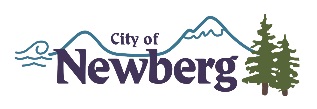 Under state law, every person in Oregon has a right to inspect any nonexempt public record. For general public records requests, send to cityrecorder@newbergoregon.gov. The public records request policy is set by Resolution 2017-3417, and costs are established by the annual Master Fee schedule approved by City Council.  For Court requests, send to wendy.looney@newbergoregon.gov. For Police Department requests, use form on Page 3.
Name:	_____________________________________			Phone:  _____________________Address: ____________________________________			Email: ______________________Pursuant to ORS 192.311-192.478, I request inspection of the following records:
(Please be specific and provide as much detail as possible, including date ranges and key words).______________________________________________________________________________________ 
___________________________________________________________________________________________________________________________________________________________________________________________________________________________________________________________________________________________________________________________________________________________________________________________________________________________________________________How would you like to receive these records?    
   E-mail        Mail         Pick-up at City Hall    Make appointment to view at City Hall.

By signing this form, I am aware that there may be costs related to this request based on the fee structure adopted by the City Council, and I am aware that I will be notified by the City if any fees need to be paid to complete this request. ____________________________________					___________________Requestor signature								Date